Sekretariat DPRD Untuk mendukung kelancaran pelaksanaan tugas dan wewenang DPRD,  dibentuk sekretariat DPRD yang dipimpin oleh seorang sekretaris DPRD yang diangkat dan diberhentikan dengan keputusan Walikota atas persetujuan pimpinan DPRD. Susunan organisasi terakhir pada Sekretariat DPRD adalah sbb;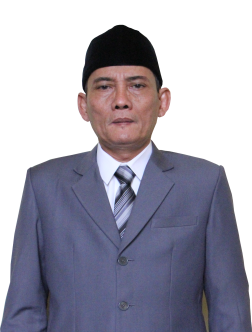 Nama Lengkap:MOH. MA'MUN CHUDARIAlamat Rumah:Jl. Ki Uju Gang Nyi Fatmah RT. 02 RW. 02 
 Kaujon Tengah Kota Serang 42116Tempat, Tgl. Lahir:Serang, 3 Desember 1963Jabatan:SEKRETARIS DPRDPangkat/Gol.:IV/B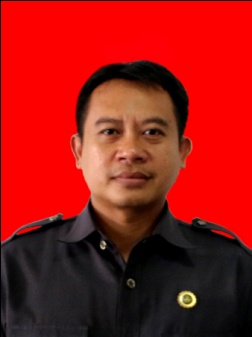 Nama Lengkap:IMAN SETIAWAN, S. Sos, MMAlamat Rumah:Graha Metro Serang Blok. C 1 No. 10 Cipocok Jaya Kota Serang - BantenTempat, Tgl. Lahir:Pandeglang, 04 Agustus 1975Jabatan:PLT. KEPALA BAGIAN UMUMPangkat/Gol.:IV/ A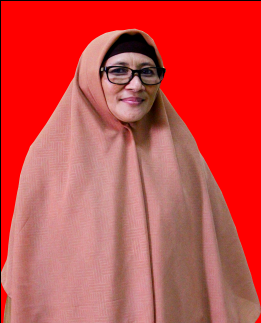 Nama Lengkap:Dra. Hj. DINAR TRICAHYANI, M.SiAlamat Rumah:Komplek Ciceri Permai Jl. Semeru 11 Kota Serang - BantenTempat, Tgl. Lahir:Ciamis, 04 Mei 1964Jabatan:KEPALA BAGIAN KEUANGANPangkat/Gol.:IV/ B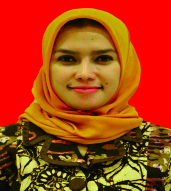 Nama Lengkap:TRININGSIH, SH, MMAlamat Rumah:Perumahan Taman Widya Asri PW. 13 No. 12 Kota Serang - BantenTempat, Tgl. Lahir:Lampung, 19 Januari 1980Jabatan:PLT. KEPALA BAGIAN PERSIDANGANPangkat/Gol.:III/ C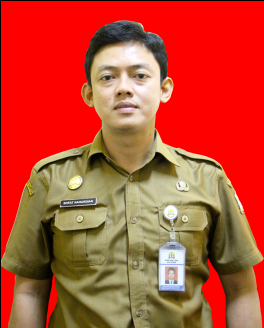 Nama Lengkap:SOFAT NAHARDIAN, S.KomAlamat Rumah:Perumahan Bumi Citra Asri Blok. D No. 1 Sayabulu Kota Serang - BantenTempat, Tgl. Lahir:Serang, 11 Juni 1981Jabatan:KEPALA SUB. BAGIAN UMUM DAN RUMAH TANGGAPangkat/Gol.:III/ D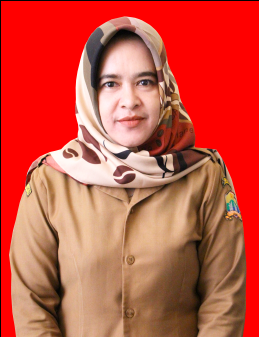 Nama Lengkap:RENI RAFIANI, S.Kom, M.SiAlamat Rumah:Perum Griya Purnama Blok. A2 No. 16 Kel. Drangong Kota Serang - BantenTempat, Tgl. Lahir:Serang, 30 Desember 1977Jabatan:KEPALA SUB. BAGIAN TATA USAHA DAN KEPEGAWAIANPangkat/Gol.:III/ C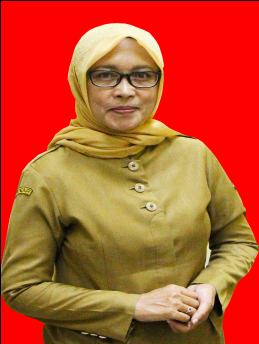 Nama Lengkap:MONIKA SUKARTINI, SE, MAAlamat Rumah:Griya Permata Asri Blok. B 11 No. 14 Dalung Kec. Cipocok Jaya Kota Serang - BantenTempat, Tgl. Lahir:Yogyakarta, 08 Juni 1962Jabatan:KEPALA SUB. BAGIAN HUMAS DAN PROTOKOLPangkat/Gol.:IV/ A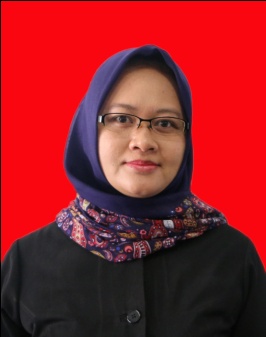 Nama Lengkap:SUMARTINI, SHAlamat Rumah:Komplek KS. Taman Baru Kel. Taman Baru Kec. Taktakan Kota Serang - BantenTempat, Tgl. Lahir:Cilacap, 01 November 1982Jabatan:KEPALA SUB. BAGIAN PERENCANAANPangkat/Gol.:III/ C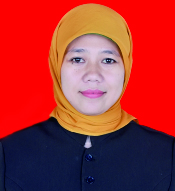 Nama Lengkap:Hj. EVA ASHIFAH, S.Ip., M. SiAlamat Rumah:Komplek Permata Banjar Asri Blok. B5 No. 13 Banjar Asri Cipocok Jaya Kota SerangTempat, Tgl. Lahir:Surabaya, 01 Agustus 1982Jabatan:KEPALA SUB. BAGIAN ANGGARAN DAN PERBENDAHARAANPangkat/Gol.:III/ D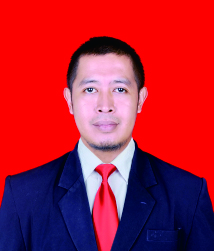 Nama Lengkap:YUKI SETIAWAN SAYAMAN, S.SosAlamat Rumah:Tempat, Tgl. Lahir:Sumedang, 22 Maret 1977Jabatan:KEPALA SUB. BAGIAN PEMBUKUAN DAN PELAPORANPangkat/Gol.:III/ C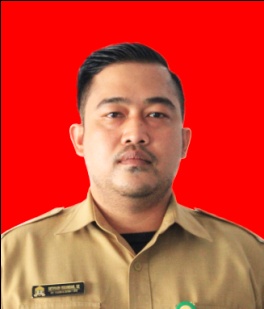 Nama Lengkap:SETIYADI ISKANDAR, SEAlamat Rumah:Taman Graha Asri Blok. GM 14 No. 05 Kota Serang - BantenTempat, Tgl. Lahir:Serang, 18 September 1982Jabatan:KEPALA SUB. BAGIAN RISALAH DAN PERSIDANGANPangkat/Gol.:III/ C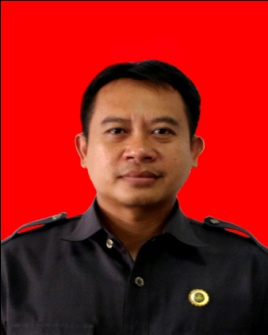 Nama Lengkap:IMAN SETIAWAN, S. Sos, MMAlamat Rumah:Graha Metro Serang Blok. C 1 No. 10 Cipocok Jaya Kota Serang - BantenTempat, Tgl. Lahir:Pandeglang, 04 Agustus 1975Jabatan:KEPALA SUB. BAGIAN ALAT KELENGKAPAN DPRDPangkat/Gol.:IV/ ANama Lengkap:TRININGSIH, SH, MMAlamat Rumah:Perumahan Taman Widya Asri PW. 13 No. 12 Kota Serang - BantenTempat, Tgl. Lahir:Lampung, 19 Januari 1980Jabatan:KEPALA SUB. BAGIAN PERUNDANG-UNDANGAN DAN DOKUMENTASIPangkat/Gol.:III/ C